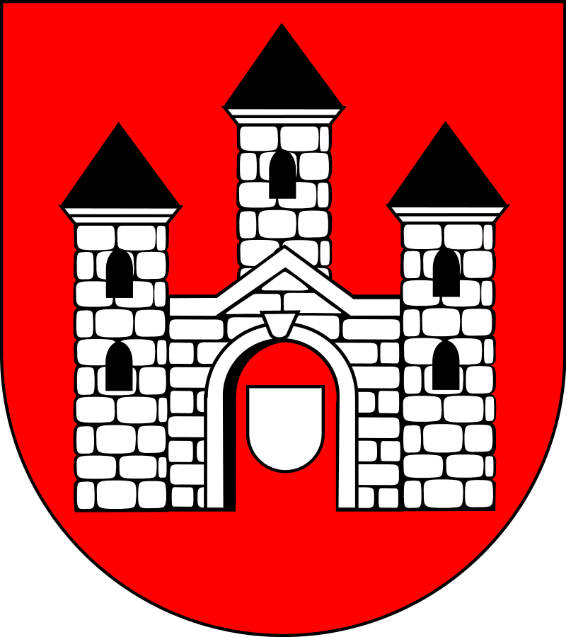 ANALIZASTANU GOSPODARKI ODPADAMI KOMUNALNYMIDLA GMINY PRZYTYKZA 2023 ROKPrzytyk, kwiecień 2024r.WPROWADZENIE Cel analizy
Niniejszy dokument stanowi roczną analizę stanu gospodarki odpadami komunalnymi na terenie gminy  Przytyk.  Analiza ta służy weryfikacji możliwości technicznych i organizacyjnych gminy w zakresie gospodarowania odpadami komunalnymi, zgodnie z wymogami art. 3. ust. 2, pkt 10 ustawy z dnia 13 września 1996 r. o utrzymaniu czystości i porządku w gminach (t.j. Dz. U. 2024 poz.399).Zgodnie z wymogami  art. 9tb cytowanej wyżej ustawy, wójt/ burmistrz sporządza coroczną analizę stanu gospodarki odpadami komunalnymi , która powinna zawierać:1. możliwości przetwarzania niesegregowanych (zmieszanych) odpadów komunalnych, bioodpadów stanowiących odpady komunalne oraz przeznaczonych do składowania pozostałości z sortowania odpadów komunalnych i pozostałości z procesu mechaniczno-biologicznego przetwarzania niesegregowanych (zmieszanych) odpadów komunalnych;2. potrzeby inwestycyjne związane z gospodarowaniem odpadami komunalnymi;3. koszty poniesione w związku z odbieraniem, odzyskiem, recyklingiem i unieszkodliwianiem odpadów komunalnych w podziale na wpływy, wydatki i nadwyżki z opłat za gospodarowanie odpadami komunalnymi;4. liczbę mieszkańców;5. liczbę właścicieli nieruchomości, którzy nie zawarli umowy, o której mowa w art. 6 ust. 1, w imieniu których gmina powinna podjąć działania, o których mowa w art. 6 ust. 6-12;6. ilość odpadów komunalnych wytwarzanych na terenie gminy;7. ilość niesegregowanych (zmieszanych) odpadów komunalnych i bioodpadów stanowiących odpady komunalne, odbieranych z terenu gminy oraz przeznaczonych do składowania pozostałości z sortowania odpadów komunalnych i pozostałości z procesu mechaniczno-biologicznego przetwarzania niesegregowanych (zmieszanych) odpadów komunalnych.Podstawa prawna sporządzenia analizy Podstawę sporządzenia Rocznej Analizy Stanu Gospodarki odpadami komunalnymi na terenie gminy Przytyk za rok 2022 stanowią obowiązujące w tym okresie akty prawne, do których zaliczane są w szczególności:1. Ustawa z dnia 13 września 1996 r. o utrzymaniu czystości i porządku w gminach (t.j. Dz. U. z 2023 r. poz. 399 z późn. zm.),2. Ustawa z dnia 14 grudnia 2012 r. o odpadach (t.j. Dz. U. z 2023 r. poz. 1587),3. Ustawa z dnia 27 kwietnia 2001 r. Prawo ochrony środowiska (t.j. Dz. U. z 2024 r. poz. 54)4. Rozporządzenie Ministra Klimatu z dnia 2 stycznia 2020 r. w sprawie katalogu odpadów (Dz. U. poz. 10),5. Rozporządzenie Ministra Środowiska z dnia 11 stycznia 2013 r. w sprawie szczegółowych wymagań w zakresie odbierania odpadów komunalnych od właścicieli nieruchomości (Dz. U. poz. 122,6. Rozporządzenie Ministra Środowiska z dnia 15 grudnia 2017 r. w sprawie poziomów ograniczenia składowania masy odpadów komunalnych ulegających biodegradacji (Dz. U. Poz. 2412),7. Rozporządzenie Ministra Środowiska z dnia 14 grudnia 2016 r. w sprawie poziomów recyklingu, przygotowania do ponownego użycia i odzysku innymi metodami niektórych frakcji odpadów komunalnych (Dz. U. poz. 2167),8. Rozporządzenie Ministra Środowiska z dnia 30 kwietnia 2013 r. w sprawie składowisk odpadów (Dz. U. poz. 523),9. Uchwała nr 88 Rady Ministrów z dnia 1 lipca 2016 r. w sprawie Krajowego planu gospodarki odpadami 2022 (M. P. z 2016 r. poz. 784),10. Plan Gospodarki Odpadami dla województwa Mazowieckiego 2024, 11. Uchwała nr 91/19 Sejmiku Województwa Mazowieckiego z dnia 18 czerwca 2019 r. zmieniająca uchwałę w sprawie uchwalenia Planu gospodarki odpadami dla województwa mazowieckiego 2024 12. Sprawozdanie Wójta Gminy Przytyk z realizacji zadań z zakresu gospodarowania odpadami komunalnymi za 2023 rok.Akty prawa miejscowego:1. Uchwała nr XXVII.263.2021 Rady Gminy Przytyk z dnia 14 grudnia 2021 roku w sprawie uchwalenia regulaminu utrzymania czystości i porządku na terenie gminy Przytyk 2. Uchwała Nr XXVI.251.2021 Rady Gminy Przytyk z dnia 19 listopada 2021 r. w sprawie ustalenia ryczałtowej stawki za gospodarowanie odpadami komunalnymi dla nieruchomości, na  których znajdują się domki letniskowe lub inne nieruchomości wykorzystane na cele rekreacyjno-wypoczynkowe3. Uchwała Nr XXVI.249.2021 Rady Gminy Przytyk z dnia 19 listopada 2021 r. w sprawie wyboru metody ustalenia opłaty za gospodarowanie odpadami komunalnymi oraz stawki tej opłaty4. Uchwała NR XXVII.262.2021 Rady Gminy Przytyk z dnia 14 grudnia 2021 r. w sprawie szczegółowego sposobu i zakresu świadczenia usług na terenie gminy Przytyk w zakresie odbierania odpadów komunalnych od właścicieli nieruchomości zamieszkałych i zagospodarowania tych odpadów w zamian za uiszczoną przez właściciela nieruchomości opłatę za gospodarowanie odpadami komunalnymi5. Uchwała nr XXVI.252.2021 Rady Gminy Przytyk z dnia 19 listopada 2021 r. w sprawie ustalenia górnych stawek opłat ponoszonych przez właścicieli nieruchomości, którzy nie są obowiązani do ponoszenia opłat za gospodarowanie odpadami komunalnymi na rzecz gminy, w zakresie odbierania odpadów komunalnych oraz opróżniania zbiorników bezodpływowych i transportu nieczystości ciekłych6. Uchwała Rady Gminy Przytyk Nr XIV.144.2020 z dnia 01 czerwca 2020 r. w sprawie wzoru deklaracji o wysokości opłaty za gospodarowanie odpadami komunalnymi składanej przez właścicieli nieruchomości zamieszkałych oraz nieruchomości, na których znajdują się domki letniskowe, lub innych nieruchomości wykorzystywanych na cele rekreacyjno- wypoczynkowe, wykorzystywanych jedynie przez część roku.7. Uchwała Rady Gminy Przytyk Nr XVIII.180.2020 r.  z dnia 24 listopada 2020 r. w sprawie  wyboru metody obliczania opłaty za gospodarowanie odpadami komunalnymi na terenie  nieruchomości oraz ustalenia stawki takiej opłaty.8. Uchwała Rady Gminy Przytyk Nr XI.94.2019 z dnia 30 grudnia 2019 roku  w sprawie   ustalenia ryczałtowej stawki za gospodarowanie odpadami komunalnymi dla nieruchomości, na których znajdują się domki letniskowe, lub inne nieruchomości wykorzystywane na cele rekreacyjno- wypoczynkowe jedynie przez część roku.9. Uchwała Nr XXII.145.2016 Rady Gminy Przytyk z dnia 24 czerwca 2016 roku w sprawie określenia terminu, częstotliwości i trybu uiszczenia opłaty za gospodarowanie odpadami komunalnymi.10. Zarządzenie nr 98.2023 Wójta Gminy Przytyk z dnia 04.12.2023r. w sprawie Regulaminu Punktu Selektywnego zbierania Odpadów Komunalnych (PSZOK)System gospodarki odpadami komunalnymi na terenie gminy Przytyk  w 2023 roku.W 2023 r.  odbiór odpadów komunalnych od właścicieli nieruchomości zamieszkałych  oraz działek rekreacyjnych i domków letniskowych realizowany był przez Gminę Przytyk.  Na  nieruchomościach, na których prowadzona była działalność gospodarcza oraz budynkach użyteczności publicznej odbiór realizowany był na podstawie indywidualnych umów zawartych przez właścicieli z przedsiębiorcami uprawnionymi do świadczenia usług w tym zakresie.Uprawnionych do świadczenia usług w zakresie odbierania odpadów komunalnych od właścicieli nieruchomości w roku 2023 było 9 podmiotów wpisanych do Rejestru Działalności Regulowanej prowadzonej przez Burmistrza Miasta i Gminy Przytyk.Podmioty świadczące usługi odbioru odpadów  komunalnych od właścicieli nieruchomości na terenie gminy PrzytykPunkt  zbierania  zużytego sprzętu elektrycznego i elektronicznego na terenie gminy Przytyk  w 2023r.W PSZOK przyjmowane były odpady dostarczanych przez mieszkańców. Dostarczane odpady musiały być posegregowane w następujący sposób:papier i tektura, metale, tworzywa sztuczne, opakowania wielomateriałowe, szkło, odpady biodegradowalne, odpady zielone, popiół i żużel, przeterminowane leki, chemikalia, zużyte baterie i akumulatory, zużyty sprzęt elektryczny i elektroniczny, odpady wielkogabarytowe, gruz budowlany, zużyte opony.Podmiotem realizującym na zlecenie Gminy Przytyk usługi odbioru, transportu i zagospodarowania odpadów komunalnych od właścicieli nieruchomości zamieszkałych oraz działek rekreacyjnych i domków letniskowych lub innych nieruchomości wykorzystywanych na cele rekreacyjno- wypoczynkowe, wykorzystywanych jedynie przez część roku, na których powstają odpady komunalne oraz obsługa PSZOK była firma:Zakład Gospodarki Komunalnej w Przytyku Sp. z o. o., z siedzibą ul. Zachęta 57,  26-650 Przytyk, REGON: 143344214, NIP: 9482590831 z którą gmina podjęła współpracę z na podstawie umowy  Nr 112/2022 z dnia 19.12.2022 r. w terminie określonym od 01.01.2023 r. - 31.12.2023 r.Możliwości przetwarzania zmieszanych odpadów komunalnych, odpadów zielonych oraz pozostałości z sortowania odpadów komunalnych przeznaczonych do składowania.  Zgodnie z art. 9 e) ustawy o utrzymaniu czystości i porządku w gminach: ”Podmiot odbierający odpady komunalne na podstawie umowy z właścicielem nieruchomości jest obowiązany do przekazywania odebranych od właścicieli nieruchomości:1) selektywnie zebranych odpadów komunalnych bezpośrednio lub za pośrednictwem innego zbierającego odpady do instalacji odzysku lub unieszkodliwiania odpadów, zgodnie z hierarchią sposobów postępowania z odpadami, o której mowa w art. 17 ustawy z dnia 14 grudnia 2012 r.                                o odpadach;2) niesegregowanych (zmieszanych) odpadów komunalnych bezpośrednio do instalacji komunalnej. Podmioty odbierające odpady komunalne od właścicieli nieruchomości obowiązane są do przekazywania odebranych zmieszanych odpadów komunalnych i odpadów  zielonych do Regionalnej Instalacji do Przetwarzania Odpadów Komunalnych.W Planie Gospodarki odpadami dla województwa Mazowieckiego 2024 jako Regionalna Instalacja do Przetwarzania odpadów  Komunalnych (RIPOK) dla obsługi regionu radomskiego wskazany został Zakład Utylizacji Odpadów  komunalnych (ZUOK), zarządzany przez PPUH „RADKOM „ Sp. z o.o. w Radomiu m, w skład którego wchodzą :1.Instalacja do mechaniczno-biologicznego przetwarzania odpadów (MBP).2.Składowisko odpadów komunalnych.3.Kompostownia odpadów zielonych.Wykaz instalacji przewidzianych do zastępczej obsługi regionów, w przypadku gdy znajdująca się w nich instalacja uległa awarii lub nie może przyjmować odpadów z innych przyczynMożliwości przetwarzania odpadów  zmieszanych odebranych z terenu gminy PrzytykW 2023 r. wszystkie odpady zmieszane z terenu Gminy Przytyk  w ilości  333,94  Mg trafiły do instalacji mechaniczno  – biologicznego przetwarzania odpadów  komunalnych w ZUOK w Radomiu.Część mechaniczna w/w instalacji stanowi sortownia odpadów zmieszanych i selektywnie zebranych, która osiąga wydajność 170 tys. Mg/rok.Część biologiczna instalacji stanowi linia kompostowania frakcji organicznej pochodzącej ze strumienia zmieszanych odpadów komunalnych  oraz odpadów  zielonych i biodegradowalnych zbieranych selektywnie, o przepustowości 75 tys. Mg/rok, w tym dla odpadów  zielonych  10 tys. Mg/rokMoce przerobowe zaspakajają potrzeby w tym zakresie.Możliwości przetwarzania pozostałości z sortowania i pozostałości z mechaniczno-biologicznego przetwarzania odpadów  komunalnych przeznaczonych do składowania  z terenu gminy Przytyk.Uchwała Nr 4/19 Sejmiku Województwa  Mazowieckiego z dnia 22 stycznia 2019 r.  w sprawie wykonania Planu Gospodarki Odpadami dla województwa mazowieckiego określa instalacje do przetwarzania odpadów komunalnych w poszczególnych regionach gospodarki odpadami komunalnymi oraz instalacje przewidziane do zastępczej obsługi tych regionów, w przypadku gdy znajdująca się w nich instalacja uległa awarii lub nie może przyjmować odpadów z innych przyczyn. Potrzeby inwestycyjne związane z gospodarowaniem odpadami komunalnymi. Zgodnie z art. 3 ust. 2 ustawy z dnia 13 września 1996r. O utrzymaniu czystości  i porządku                            w  gminach z pobranych opłat za gospodarowanie odpadami komunalnymi gmina pokrywała koszty funkcjonowania systemu gospodarowania odpadami komunalnymi, które obejmowały koszty:
1)Odbierania, transportu i zagospodarowania odpadów komunalnych,
2)Utrzymania punktu selektywnego zbierania odpadów komunalnych,
3)Obsługi administracyjnej systemu,
4) Edukacji ekologicznej w zakresie prawidłowego postępowania z odpadami komunalnymi.Przedsiębiorcy, którzy świadczyli usługi odbioru, transportu  i zagospodarowania odpadów z terenu gminy Przytyk zostali zobowiązani do odbierania, transportu, zbierania odpadów komunalnych                             w ramach wartości w/w wynagrodzenia za wykonanie umów. Gmina ma jednak obowiązek zapewnić czystość i porządek na swoim terenie i stworzyć warunki niezbędne do jej utrzymania dlatego też istnieje potrzeba utworzenia własnego Punktu Selektywnego Zbiórki Odpadów Komunalnych. Ani przepisy ustawy z dnia 13 września 1996 r. o utrzymaniu czystości i porządku w gminach - dalej u.u.c.p.g., ani u.o. nie formułują wymagań dla punktów selektywnego zbierania odpadów komunalnych. Wymagania lokalizacyjne określa gmina, przy czym musi być spełniony warunek łatwego dostępu do tego punktu dla wszystkich mieszkańców gminy. Sam proces utworzenia PSZOK-u jest długi oraz trudny jednak możliwy do osiągnięcia. Analiza kosztów poniesionych w związku z odbieraniem, odzyskiem, recyklingiem                                               i unieszkodliwianiem odpadów komunalnych w 2022roku.Wynagrodzenie za przedmiot umowy w 2023 roku, obejmujący : odbiór, transport i zagospodarowanie odpadów komunalnych od właścicieli nieruchomości zamieszkałych oraz nieruchomości na których znajdują się domki letniskowe, działki rekreacyjne na terenie gminy Przytyk,  w formie ryczałtu brutto na czas trwania umów wynosiło- 98 8844,77 zł. Działania edukacyjno – informacyjne dotyczące systemu gospodarowania odpadami komunalnymi na terenie gminy Przytyk. Gmina Przytyk mając na uwadze dobro mieszkańców na bieżąco prowadzi działania edukacyjno – informacyjne w zakresie postępowania z odpadami, ich  prawidłowej segregacji jak również korzyści wynikających z wyboru selektywnej zbiórki. Działania te skierowane są do obszernej grupy- zarówno najmłodszych mieszkańców jak i dla starszych osób. Przybliżając naszym mieszkańcom problematykę związaną z racjonalnym wytwarzaniem i gospodarowaniem odpadami komunalnymi Gmina Przytyk m.in. prowadzi profile społecznościowe na stornie www.przytyk.pl oraz na Facebooku, w których są umieszczane np. porady jak prawidłowo segregować śmieci. Zamieszczane są również materiały edukacyjno-informacyjne. Jednym z takich materiałów jest Praktyczny Poradnik Segregacji Śmieci. Zawiera on informacje dotyczące prawidłowej segregacji czy  PSZOKU. Sukcesywnie jest wydawany Informator Samorządowy, w którym mieszkańcy są informowani o bieżących sprawach gminy czy zmianach w przepisach. Ilość odpadów wytworzonych na terenie gminy Przytyk w 2023 roku. Informacja o sposobie zagospodarowania odebranych odpadów komunalnych
Wpływy w ramach Gminnego Systemu w 2023r.Uchwałą Nr XL.339.2022 Rady Gminy Przytyk z dnia 09 grudnia 2022 r.
w sprawie wyboru metody ustalenia opłaty za gospodarowanie odpadami komunalnymi oraz stawki tej opłaty, ustalono stawki:1. opłaty za gospodarowanie odpadami komunalnymi zbieranymi i odbieranymi w sposób selektywny w wysokości 18,00 zł miesięcznie od każdego mieszkańca zamieszkującego daną nieruchomość.2. opłaty podwyższonej za gospodarowanie odpadami komunalnymi, jeżeli właściciel nieruchomości nie wypełnia obowiązku zbierania odpadów komunalnych w sposób selektywny, w wysokości 36,00 zł miesięcznie od każdej osoby zamieszkującej daną nieruchomość.Uchwała Rady Gminy Przytyk Nr XXVI.251.2021 z dnia 19 listopada 2021 roku w sprawie  ustalenia ryczałtowej stawki za gospodarowanie odpadami komunalnymi dla nieruchomości, na których znajdują się domki letniskowe, lub inne nieruchomości wykorzystywane na cele rekreacyjno- wypoczynkowe wykorzystywane jedynie przez część roku ustala: - stawkę ryczałtową za rok od domku letniskowego oraz działek rekreacyjnych, jeżeli odpady są zbierane i odbierane w sposób selektywny w wysokości 150,00 zł,- stawkę podwyższoną opłaty za gospodarowanie odpadami komunalnymi, jeżeli właściciel nieruchomości nie wypełnia obowiązku zbierania odpadów komunalnych w sposób selektywny,                         w wysokości 300,00 zł miesięcznie.Koszty poniesione w związku z wdrożeniem oraz obsługą systemu gospodarowania odpadami komunalnymi. Opłaty z tytułu gospodarowania odpadami komunalnymiWłaściciele nieruchomości, którzy spóźniają się z wnoszeniem opłat za gospodarowanie odpadami komunalnymi otrzymują upomnienia. Liczba mieszkańców gminy Przytyk. 
     Na terenie Gminy Przytyk  na dzień 31.12.2023 r. zameldowanych było 7239 mieszkańców.Zgodnie z art. 6i ust. 1 pkt 1 ustawy z dnia 13 września 1996 roku o utrzymaniu czystości                                               i porządku w gminach obowiązek ponoszenia opłaty za gospodarowanie odpadami komunalnymi powstaje w przypadku nieruchomości zamieszkałej za każdy miesiąc, w którym na danej nieruchomości zamieszkuje mieszkaniec. Na podstawie złożonych przez właścicieli nieruchomości deklaracji                              o wysokości opłaty za gospodarowanie odpadami komunalnymi Gmina Przytyk odbierała odpady od 6 239 mieszkańców (osoby wykazane w deklaracjach w 2023 r.). Liczba osób faktycznie zamieszkujących Gminę Przytyk nie jest tożsama z liczbą osób zameldowanych.Postepowanie wobec właścicieli nieruchomości, którzy nie złożyli deklaracji o wysokości opłat za gospodarowanie odpadami.      Jak wspomniano wyżej Gmina Przytyk dokonuje bieżącej weryfikacji nieruchomości na terenie Gminy. W przypadku stwierdzenia nieruchomości zamieszkałej, której właściciel nie dopełnił                              w terminie  obowiązku złożenia deklaracji za gospodarowanie odpadami, wszczynane jest postępowanie administracyjne w celu określenia wysokości opłaty.Osiągnięte poziomu recyklingu, przygotowania do ponownego użycia i odzysku poszczególnych frakcji odpadów. Ustawa o utrzymaniu czystości i porządku w gminach nakłada na gminy obowiązek osiągnięcia określonych w art. 3b i art. 3c znowelizowanej ustawy z dnia 13 września 1996 r. o utrzymaniu czystości i porządku w gminach (Dz. U. z 2024 r. poz. 399 ze zm.) odpowiednich poziomów:Recyklingu i przygotowania do ponownego użycia następujących frakcji odpadów komunalnych: papieru, metali, tworzyw sztucznych i szkła.Wymagany zgonie z rozporządzeniem poziom recyklingu na rok 2022 wynosi 25% wobec  powyższego Gmina Przytyk  wywiązała się z obowiązku narzuconego przedmiotowymi przepisami uzyskując poziom recyklingu w wysokości 39,06%Ograniczenia masy odpadów komunalnych ulegających biodegradacji przekazywanych do składowania w stosunku do masy tych odpadów wytworzonych w 1995 r. Rozporządzenie Ministra Środowiska z dnia 15 grudnia 2017 r. w sprawie poziomów ograniczenia masy odpadów komunalnych ulegających biodegradacji (Dz. U z 2017 poz. 2412) ,określa poziomy ograniczenia masy odpadów komunalnych ulegających biodegradacji przekazywanych do składowania w stosunku do masy tych odpadów wytworzonych w 1995 r. Zgodnie z w/w Rozporządzeniem Ministra Środowiska ostatni poziom, który musiał zostać osiągnięty został określony do lipca 2020 roku. Gmina Przytyk osiągnęła poziom ograniczenia w wysokości 7,98%. Jeżeli osiągnięty w roku rozliczeniowym poziom ograniczenia masy odpadów komunalnych ulegających biodegradacji przekazywanych do składowania jest równy bądź mniejszy niż poziom ograniczenia masy odpadów komunalnych ulegających biodegradacji przekazywanych do składowania wynikający z załącznika do ww. rozporządzenia, poziom ograniczenia masy odpadów komunalnych ulegających biodegradacji przekazywanych do składowania w roku rozliczeniowym został osiągnięty. Recykling, przygotowanie do ponownego użycia i odzysku innymi metodami innych niż niebezpieczne odpadów budowlanych rozbiórkowych.Dopuszczalne  poziomy odzysku zgodne z Rozporządzeniem Ministra Środowiska przedstawia poniższa tabela:Od 2023 r., poziom recyklingu, przygotowania do ponownego użycia i odzysku innymi metodami [%] inne niż niebezpieczne odpady budowlane i rozbiórkowe obliczany został dla wszystkich odpadów komunalnych ogółem. Jednocześnie warto zaznaczyć, że od tego roku  i w latach kolejnych dla odpadów budowlanych i rozbiórkowych nie będą już wymagane poziomy recyklingu, przygotowania do ponownego użycia i odzysku innymi metodami.Poziom przygotowania do ponownego użycia i recyklingu odpadów komunalnych obliczany będzie jako stosunek masy odpadów komunalnych przygotowanych do ponownego użycia i poddanych recyklingowi do masy wytworzonych odpadów komunalnych, ale w obliczeniach nie będzie się uwzględniać innych niż niebezpieczne odpadów budowlanych i rozbiórkowych stanowiących odpady komunalne.Podsumowanie. Na podstawie zgromadzonych danych można uznać, że system gospodarki odpadami komunalnymi na terenie gminy Przytyk funkcjonuje właściwie. System oparty jest o akty normatywne różnego szczebla, które zostały ujęte w analizie. Mieszkańcy Gminy zbierają odpady selektywnie z coraz większa starannością. Priorytetowym zadaniem dla Gminy Przytyk na przyszłe lata jest dbałość o ograniczenie kosztów związanych z funkcjonowaniem systemu gospodarowania odpadami komunalnymi                  w Gminie Przytyk bez pogorszenia jakości usług. W dalszym ciągu będą prowadzone działania edukacyjno – informacyjne zachęcające mieszkańców Gminy Przytyk do selektywnej zbiórki odpadów oraz edukacji w zakresie zapobiegania powstawaniu odpadów.  Analizę sporządziła:Justyna GolusMłodszy Referent Urzędu Gminy w PrzytykuLp.Nr rejestracyjnyNazwa Firmyadres12-2012PREZERO SERVICE WSCHÓD Sp. z. oo.ul. Wrocławska 326-600 Radom23-2012Przedsiębiorstwo Produkcyjno – Usługowo – Handlowe INERBUD Sp. z o.o.ul. Limanowskiego 15426-600 Radom36-2012Eko- Jas Janas KrzysztofGarno,ul. Kasztanowa 2126-625 Wolanów48-2012EKO-SAM Sp.  z .o.o.Kaszewska Wola 3026-650 Przytyk59-2012Przedsiębiorstwo Usług KomunalnychATK Recyklingul. Chorzowska 326-600 Radom614-2016Przedsiębiorstwo   Gospodarki Komunalnej i  Mieszkaniowej Sp. z o.o.ul. Targowa 52,26-400 Przysucha717-2021Zakład Gospodarki Komunalnej w Przytyku Spółka z o.o. ul. Zachęta 57, 26-650 Przytyk818-2022EKO- HERNIK Bartosz HernikKaszewska Wola 30919-2022Przedsiębiorstwo 
Usług Komunalnych Eko Estetyka  Małecki spółka jawnaUl. Starokrakowska 137 26-600 RadomAdres punktu zbieraniaAdres punktu zbieraniaGodziny otwarciaPunkt stałyPunkt Selektywnego Zbierania Odpadów Komunalnych obsługiwany przezGminę PrzytykSłowików 10026-650 Przytyk (48) 618-00-951)każda pierwsza sobota w miesiącu *od godz. 8:00 do godz. 16:00 o okresie od 01 kwietnia do 31 października*od godz. 8:00 do godz. 14:00 o okresie od 01 listopada do 31 marca2)wtorek od godz. 12:00 do godz. 16:00.3)czwartek od godz. 12:00 do godz. 16:00.Lp.RegionRodzaj instalacjiNazwa i adresInstalacji,podmiotzarządzającyNazwa i adres instalacji zastępczej w regionie,podmiot zarządzającyNazwa i adres instalacji zastępczej spozaregionu; podmiot zarządzający1.południowydoprzetwarzaniaodpadówzmieszanychInstalacja MBP wRadomiu, ul. Witosa 94,PrzedsiębiorstwoProdukcyjno UsługowoHandlowe „RADKOM”Sp. z o.obrak instalacji w regionie1. Instalacja MBP ul. Wólczyńska 249, 01-919Warszawa; BYŚ Wojciech Byśkiniewicz2. Instalacja MBP, ul. Turystyczna 38, 05-830Nadarzyn;Przedsiębiorstwo Usługowe Hetman Sp. z o.o.3. Instalacja MBP ul. Zawodzie 16, 02–981Warszawa; REMONDIS Sp. z o.o.4. Instalacja MBP w m. Wola Ducka 70A, 05-408Glinianka; PPHU Lekaro Jolanta Zagórska5. Instalacja do termicznego przekształcaniaodpadów, ul. Zabraniecka 2, 04-459 Warszawa; Miejskie PrzedsiębiorstwoOczyszczania w m.st. Warszawie Sp. z o.o.(po rozbudowie)2.południowykompostowniaKompostownia wRadomiu, ul. Witosa 94;PrzedsiębiorstwoProdukcyjno UsługowoHandlowe „RADKOM”Sp. z o.o.brak instalacji w regionie1. Kompostownia w m. Międzyleś 1,05-326Poświętne; PN-WMS Sp. z o.o.2. Kompostownia ul. Stefana Bryły 6, 05-800Pruszków; Miejski Zakład Oczyszczania wPruszkowie Sp. z o.o.3. Kompostownia w m. Stare Lipiny Al.Niepodległości 253, 05-200 Wołomin; MiejskiZakład Oczyszczania w Wołominie Sp. z o.o.3.południowyskładowiskoSkładowisko w Radomiuul. Witosa 98, 26-600Radom;PrzedsiębiorstwoProdukcyjno UsługowoHandlowe „RADKOM”Sp. z o.obrak instalacji w regionie1. Składowisko odpadów ul. Lennona 4, 05-400Otwock; Amest Otwock Sp. z o.o.2. Składowisko odpadów w m. WolaSuchożebrska, ul. Sokołowska 2, 08-125Suchożebry; Zakład Utylizacji Odpadów Sp. zo.o.3. Składowisko w m. Zakroczym; PG INWESTSp. z o.oPunkt Selektywnej Zbiórki OdpadówNazwa:Kod:[Mg]Zużyte opony16 01 036,50Zmieszane odpady z budowy, remontów i demontażu inne niż wymienione w 17 09 01, 17 09 02 i 17 09 0317 09 045,10gabaryty 20 03 0716,62elektro 20 01 361,80SUMA: 30,02Informacja o odpadach komunalnych Nazwa:Kod: [Mg]Opakowania z papieru i tektury15 01 0119,54Opakowania z tworzyw sztucznych15 01 02139,54Opakowania ze szkła15 01 07141,96Odpady wielogabarytowe20 03 0753,60Zużyte urządzenia elektryczne i elektroniczne inne niż wymienione w 20 01 21, 20 01 23 i 20 01 3520 01 3616,48Odpady ulegające biodegradacji20 02 0192,20Niesegregowane (zmieszane) odpady komunalne20 03 01333,52Odpady wielkogabarytowe20 03 0753,60Żużel, popioły paleniskowe i pyły z kotłów 10 01 0158,48Łączna masa odebranych odpadów komunalnych w tonach [Mg]-855,32Informacja o odpadach komunalnych nieulegających  biodegradacjiŁączna masa odebranych odpadów komunalnych przekazanych do zagospodarowania, które zostały przekazane osobom fizycznym w tonach [Mg]0,0000Łączna masa odebranych odpadów komunalnych przekazanych do zagospodarowania, odzyskanych poza instalacjami lub urządzeniami w tonach [Mg]0,0000Łączna masa odebranych odpadów komunalnych przekazanych do zagospodarowania, które zostały przekazane do instalacji w tonach [Mg]828,6800Łączna masa wszystkich odebranych odpadów komunalnych przekazanych do zagospodarowania w tonach [Mg]828,6800Informacja o odpadach komunalnych ulegających  biodegradacjiŁączna masa odebranych odpadów komunalnych przekazanych do zagospodarowania, które zostały przekazane osobom fizycznym w tonach [Mg]0,0000Łączna masa odebranych odpadów komunalnych przekazanych do zagospodarowania, odzyskanych poza instalacjami lub urządzeniami w tonach [Mg]0,0000Łączna masa odebranych odpadów komunalnych przekazanych do zagospodarowania, które zostały przekazane do instalacji w tonach [Mg]81,6600Łączna masa wszystkich odebranych odpadów komunalnych przekazanych do zagospodarowania w tonach [Mg]81,6600Nazwa kosztuNazwa kosztuWyszczególnienieWydatki (zł)WyszczególnienieRok 2023Koszty wywozu odpadów komunalnych(odbiór, transport i zagospodarowanie odpadów komunalnych)1 031 637, 34Koszty obsługi systemu wynagrodzenia pracowników związanych z tworzeniem oraz obsługą systemu81 879, 49RAZEM :1 113 516, 83Wyszczególnienierok 2023Naliczenia (przypisy) z tytułu opłat za gospodarowanie odpadami komunalnymi 1 291 872,67Umorzenia 248,00Wpływy (wpłaty) z tytułu opłat za gospodarowanie odpadami komunalnymi (za rok 2022) 1 272 690,09Wpływy (wpłaty) z tytułu opłat za gospodarowanie odpadami komunalnymi zaległe 50 012,19Wpłaty ogółem w roku 2022 1 322 702,28Nieuregulowane zobowiązania (zaległości) z tytułu opłat za gospodarowanie odpadami komunalnymi w roku 2022 130 826,49Naliczenia (przypisy) z tytułu wystawionych upomnień 8 368,00Wpłaty z tytułu wystawionych upomnień 8 800,40Nieuregulowane zobowiązania (zaległości) z tytułu wystawionych upomnień w roku 2021 5 314,82Liczba mieszkańców na dzień do 31.12.2023 r. WiekMężczyzn Kobiet Ogółem 0-211111422534740874-510691197645509574233758-1221422834213-1512613325916-1776791551844307419-6523190231919-60020032003>654690469>600822822Ogółem 359936237222Poziom recyklingu i przygotowania do ponownego użycia % 201620172018201920202021 20222023Wymaganydoosiągnięciapoziom18%20%30%40%50%20 %25 %35 % PoziomosiągniętyprzezGminęPrzytyk29,18%33,36%29,20%49,64%39,96 %27,41 %39,06 %42,89 %Poziom recyklingu, przygotowania do ponownego użycia i odzysku innymi metodami [%] inne niżniebezpieczne odpady budowlane i rozbiórkowe. Poziom recyklingu, przygotowania do ponownego użycia i odzysku innymi metodami [%] inne niżniebezpieczne odpady budowlane i rozbiórkowe. Poziom recyklingu, przygotowania do ponownego użycia i odzysku innymi metodami [%] inne niżniebezpieczne odpady budowlane i rozbiórkowe. Poziom recyklingu, przygotowania do ponownego użycia i odzysku innymi metodami [%] inne niżniebezpieczne odpady budowlane i rozbiórkowe. Poziom recyklingu, przygotowania do ponownego użycia i odzysku innymi metodami [%] inne niżniebezpieczne odpady budowlane i rozbiórkowe. Poziom recyklingu, przygotowania do ponownego użycia i odzysku innymi metodami [%] inne niżniebezpieczne odpady budowlane i rozbiórkowe. Poziom recyklingu, przygotowania do ponownego użycia i odzysku innymi metodami [%] inne niżniebezpieczne odpady budowlane i rozbiórkowe. Poziom recyklingu, przygotowania do ponownego użycia i odzysku innymi metodami [%] inne niżniebezpieczne odpady budowlane i rozbiórkowe. Poziom recyklingu, przygotowania do ponownego użycia i odzysku innymi metodami [%] inne niżniebezpieczne odpady budowlane i rozbiórkowe. lata20162017201820192020202120222023Wymagany doosiągnięciapoziom4245506070000Poziomosiągnięty przezGminę  Przytyk5001001000,00000